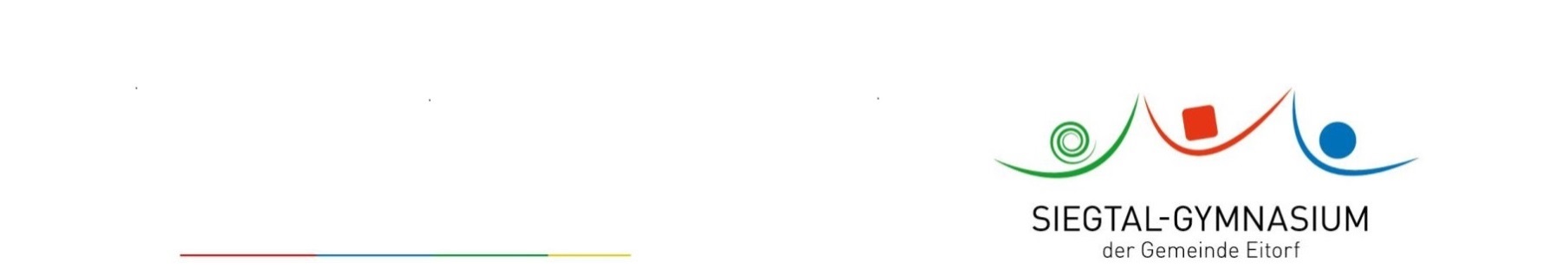 Siegtal-Gymnasium - Am Eichelkamp - 53783 Eitorf (02243 92150)Bestätigung über einen Platz zur Berufsfelderkundung Stufe 8Hiermit erklären wir uns bereit, eine Schülerin/einen Schüler am 26.04.24 in unserem Unternehmen zu betreuen:Name	Vorname	KlasseJe nach den betrieblichen Erfordernissen sollte die Dauer ca. 6 Stunden betragen.Dieses Formular muss an die Klassenleitung zurückgegeben werden. Betrieb:Name, Anschrift, Telefon(Stempel)Abteilung(en),Dauer (ca.)Berufsfeld(er)Zuständige(r)Betreuer(in)